ПОСТАНОВЛЕНИЕ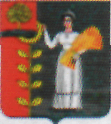 АДМИНИСТРАЦИИ СЕЛЬСКОГО ПОСЕЛЕНИЯ БОГОРОДИЦКИЙ СЕЛЬСОВЕТ ДОБРИНСКОГО МУНИЦИПАЛЬНОГО РАЙОНА ЛИПЕЦКОЙ ОБЛАСТИ РОССИЙСКОЙ ФЕДЕРАЦИИ01.03.2017 г		ж.-д. ст. Плавица		№ 44/1О внесении изменений в постановление 2/1 от 13.01.2015г.В целях предупреждения травматизма несовершеннолетних на детских игровых и спортивных площадках, находящихся на территории сельского поселения Богородицкий сельсовет, постановляю:1. Утвердить новый состав комиссии, ответственную за проведение осмотра и проверку работоспособности оборудования детской игровой площадки. (прилагается)7. Настоящее постановление вступает в силу со дня его официального обнародования.8. Контроль за выполнением настоящего постановления оставляю за собой.Глава сельского поселения Богородицкий сельсовет				А.И. ОвчинниковУтверждены постановлением администрации сельского поселения Богородицкий сельсовет Добринского муниципального района Липецкой области Российской Федерации от 01.03.2017 г.     № 44/1Состав комиссииответственной за проведенный осмотри проверку работоспособности оборудования детской игровой или спортивной площадки.1. Ответственный исполнитель – С.Ю. Хмырова - специалист 1 разряда администрации сельского поселения Богородицкий сельсовет2. Члены комиссии:А.И. Овчинников – глава администрации сельского поселения Богородицкий сельсоветЛ.В. Бессонова – специалист 1 разряда администрации сельского   поселения Богородицкий сельсовет